Chora Viola eChora viola ê
Chora viola
Chora viola ê Lala ê la la ê laViola está chorando
Gunga faz o marcação
Médio faz a virada
Consolando o coraçãoGunga faz a virada
Um toque de atenção
Cavalaria está chegando
Vamos transformar entãoMestre Bimba está no céu
Berimbau faz saudação
Seu Camisa está na terra
Fazendo evoluçãoBerimbau faz o lamento
História de um cantador
Tristeza de uma nação
Por causa que nos deixou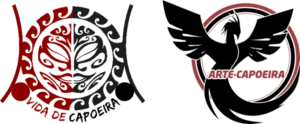 La Viola pleureLa Viola pleureLa Viola pleure, Lala ê la la ê laLa viola pleureLe gunga fait la marqueLe médium fait le tourConsolant le cœurGunga fait le tourUne touche d'attentionLa cavalerie arriveTransformons alorsMestre Bimba est au paradisBerimbau salueMonsieur Camisa est sur terrePour faire évoluerBerimbau fait la complainteHistoire d'un chanteurTristesse d'une nationParce que tu nous as quittés